http://journal.rmutp.ac.th/(Blank line with Times New Roman size 10)English Title should be Typed in a Bold Style, Point Size 16 with Times New Roman Size Font (Every First Letter should be Capital Letters)(Blank line with Times New Roman size 10)Name-Surname for First Author1* Co-authors12 and Co-authors23 Typed in a Point Size 12 with Times New Roman Font without a Prefix (Blank line with Times New Roman size 10)1, 2Faculty, University (Typed in a Point Size 11 with Times New Roman Font)    3Faculty, University (Typed in a Point Size 11 with Times New Roman Font)1, 2No. and address details (Typed in a Point Size 11 with Times New Roman Font)	    3No. and address details (Typed in a Point Size 11 with Times New Roman Font)(Blank line with Times New Roman size 8)Received ………; Revised ………; Accepted ……… (Do not assign)(Blank line with Times New Roman size 10)Abstract English abstract of articles must be in the front and only one page. And, also must have only one paragraph with limited characters not over than 300 words or approximately 10-12 lines. Typing in Times New Roman size 12 straight with no bold and line spacing 1.15. Typing measurement unit must be in English only, examples; cm2, kN/m2, N, MPa. In case of articles in English, it must have only abstract in English which must contain objectives, results, result analyses and conclusion………...……………… ............................................................................................................................................. ............................................................................................................................................. ....................................................................................................................................................................................................................................................................................................................................................................................................................................... (Blank line with Times New Roman size 10)Keywords : Only English, the words can be searched in database system only 3-5 words, typing in Times New Roman, size 12 with line spacing 1.15 and putting semicolon (;) between words. * Corresponding Author. Tel.: +66x xxxx xxxx, E-mail Address: xxxxx@rmutp.ac.th (Placed on the last line) 1. Introduction (Times New Roman 14 Bold)Introduction is important part of reason why have made the research [1] together with objectives and literature reviews [2] ………………………………...……………………………………….….……….... Times New Roman size 12 ..…...……………Line spacing 1.15 ………………………………………………………….In case of in-text citations must use symbol [-] for example; [1] or [2] or [1], [2] or [1], [3]-[8] or [9], [10], [15], [16]. If citing same article uses same number………………………………………………………….…………………………………………….Writing english after the words, the first letter must be in Capital example; (Research Methodology), or (Metal Foam) except compound words can use hyphen in example; Intra-atomic or Semi-independent or Indo-European, or unique name must be in capital such as Japanese-American. (Blank line with size 14)2. Results and Discussion Results and discussion should be clear, straight to the points and be results of study in order to subjects and result discussion………………………………..……………………………………….….……….... Times New Roman size 12 ..…...……………Line spacing 1.15 …………………………………………………………. (Blank line with size 10)2.1 Results of study (Times New Roman 12 Bold)Results of study are sub-contents of 2. Results and Discussion, putting at the left side but content begin a new paragraph phase 1 cm………………………………………………………………..…………………………………………….…………………………………………….……...Times New Roman size 12 ……..……………Line spacing 1.15 ………………………………………………………….(Blank line with size 10)2.1.1 Comparison of analytical resultsComparisons of analytical results are sub-contents of 2.1, putting at the left side but content begin a new paragraph phase 1 cm…………………………………………………………………………….…………………………………………….(Blank line with size 10)2.1.2 Results of variable changeModulus of elasticity is a ratio between stress and strain of the materials once has been actioned by other things as equation (1)  (Blank line with size 10)                                                 (1)(Blank line with size 10)WhenE   = Modulus of elasticity (MPa)   = Stress (MPa)  = StrainWriting equation should use MathType program only with using Time Roman size 12. Symbols and variables must be in the same types of symbols and variables in descriptions. Must position it at left side. For sequence orders of equations, must be put in parentheses and right side as in example.Symbol equal “=” after each sentences variables should be put in vertical and keep proper space at right side……………………………………………………………………………….….……….... Times New Roman size 12 ..…...……………Line spacing 1.15 ………………………………………………………….…………………………………………….……………………………………………. (Blank line with size 10)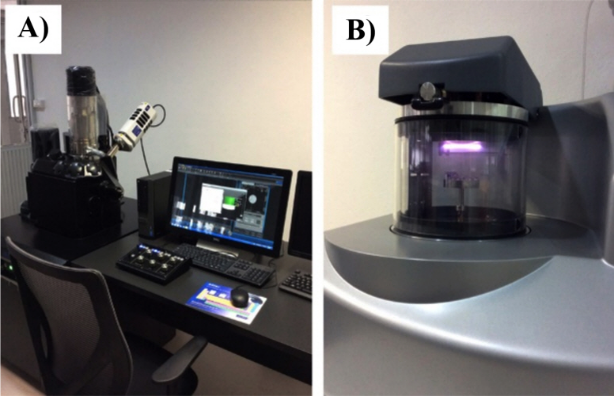 (Blank line with size 8)Fig. 1 A) Scanning electron microscope JEOL type JSM-IT300, B) Gold painting Machine(Blank line with size 10)The pictures must be put in the middle of the column, write pictures’ names and descriptions under the pictures. Between them put space one-line with Times New Roman size 8. Order of the “Picture No.1” should be bolded and its description is normal characters, not bold with font size 12 putting in the middle as same as example Fig. 1. The picture does not need frame.In case example Picture No.1 has two pictures in left and right, to write the name must use English character by Times New Roman size 10 in parentheses and bold such as A) and B) or more than this as C) or D), putting at proper position.Name of Table 1 uses Thai TH SarabunPSK, size 14, bold, putting on top of the table without space between name and table. The name and table should put at the left side as sample.Format of table, see in Table 1, which cannot see vertical line and has only horizontal lines. Head subjects of the column must be bolded putting at the middle of the column.(Blank line with size 10)Table 1 Size of filler materials(Blank line with size 10)……………………………………….….……….... Times New Roman size 12 ..…...……………Line spacing 1.15 ………………………………………………………….(Blank line with size 14)3. Conclusion (Times New Roman 14 Bold)Conclusion is a summary of study.……………………………………….….……….... Times New Roman size 12 ..…...……………Line spacing 1.15 …………………………………………………………. (Blank line with size 14)4. Acknowledgement (Times New Roman 14 Bold)Acknowledgements are stated resource of research funding………...……………………………………………….…….... Times New Roman size 12 ..…...……………Line spacing 1.15 ………………………………………………………….…………………………………………….…………………………………………….(Blank line with size 14)5. References (Times New Roman 14 Bold)Reference format must translate from Thai to English which have to use IEEE format only. And, must contain only articles which be used to the article only. Moreover, writing IEEE reference can be studied from Examples of References (Download: http://journal.rmutp.ac.th), How to using IEEE reference format.In case refers from Journal ArticlesC. Kandilli and G. Külahli, “Performance analysis of a concentrated solar energy for lighting-power generation combined system based on spectral beam splitting,” Renewable Energy, vol. 101, pp. 713–727, Feb. 2017.In case refers from Conference Technical ArticlesT. Fedushchak, M. Uimin, S. Zhuravkov and A. Vosmerikov, “Nanopowder hydrogenation catalysts of diesel fraction components,” in Proceeding of 7th International Forum on Strategic Technology (IFOST), Tomsk Polytechnic University Tomsk, Russia, 2012, pp. 1–4.In case refers from Chapter in BooksR. M. Burton, B. Obel and G. DeSanctis, Organizational Design: A Step-by-Step Approach, 2nd ed. New York: Cambridge University Press, 2011.In case refers from BooksR. L. Myer, “Parametric oscillators and nonlinear materials,” in Nonlinear Optics, vol. 4, P. G. Harper and B. S. Wherret, 1st ed. San Francisco, CA: Academic, 1977, pp. 47-160.…... Times New Roman size 12 …...………… Line spacing 1.15 ……......……………………………………...When end writing reference must always position the columns at the same levels.Remark: Article pages should be in range between 8-12 pages. Serial NumberMatrixFiller MaterialSize of Filler Material (nm)Serial NumberMatrixFiller MaterialSize of Filler Material (nm)1PTFEZnO502PTFEAl2O3403PTFECNT20-30